§3479.  -- plan, agreement of merger, consolidation; approval by corporations1.   The plan and agreement for a merger or consolidation referred to in section 3478 shall be in writing signed by the duly authorized officers and under the corporate seals of the respective insurers; and shall be acknowledged to be the act, deed and agreement of the insurer by one of the executing officers of the respective insurers before an officer authorized by law to take acknowledgments of deeds. The plan and agreement shall be approved and authorized by vote of the majority of the directors of the respective insurers, and approved by vote of at least 2/3 of such policyholders of the respective insurers who are entitled to vote and do vote thereon in person or by proxy at a special meeting of such members call for the purpose.[PL 1969, c. 132, §1 (NEW).]2.   Notice of such special meeting of members shall be given by publishing the same once weekly for 3 consecutive weeks in a newspaper circulated in each county of this State, the last such publication to be at least 7 days prior to such meeting. Notice to its members by a foreign insurer shall be in accordance with the laws of its domiciliary jurisdiction.[PL 1969, c. 132, §1 (NEW).]3.   All of the members of the insurer shall be bound by the vote of policyholders as above provided for, and shall not have thereafter any right as to dissent or appraisal.[PL 1969, c. 132, §1 (NEW).]SECTION HISTORYPL 1969, c. 132, §1 (NEW). The State of Maine claims a copyright in its codified statutes. If you intend to republish this material, we require that you include the following disclaimer in your publication:All copyrights and other rights to statutory text are reserved by the State of Maine. The text included in this publication reflects changes made through the First Regular and First Special Session of the 131st Maine Legislature and is current through November 1. 2023
                    . The text is subject to change without notice. It is a version that has not been officially certified by the Secretary of State. Refer to the Maine Revised Statutes Annotated and supplements for certified text.
                The Office of the Revisor of Statutes also requests that you send us one copy of any statutory publication you may produce. Our goal is not to restrict publishing activity, but to keep track of who is publishing what, to identify any needless duplication and to preserve the State's copyright rights.PLEASE NOTE: The Revisor's Office cannot perform research for or provide legal advice or interpretation of Maine law to the public. If you need legal assistance, please contact a qualified attorney.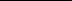 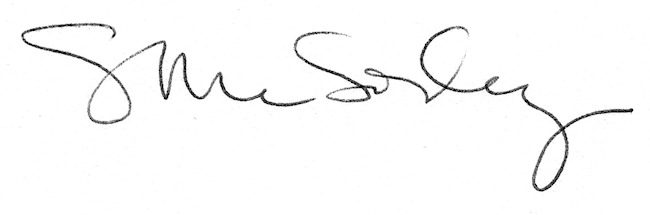 